Avtale inngått imellom:Kastrering i besetningen vil fra dato__________ og inntil annet er avtalt skje ved vaksinasjonKastrering ved vaksinasjon skjer på følgende vilkår:Vaksinasjonen kan skje både i smågris- og/eller i slaktegrisbesetningen. Dette avtales i samråd med slakterietVaksinasjonen utføres av veterinær som er habil jf. Dyrehelsepersonelloven §28 og Forvaltningsloven §8Første vaksinasjon skal skje tidligst når grisene er 56 dagerAndre vaksinasjon skal skje minst 28 dager og maksimalt 70 dager etter 1. vaksinasjonEgenkontroll 14 dager etter andre vaksinasjon - sjekke at pung og testikler er under tilbakedanningEvnt. tredje vaksinasjon skal gjennomføres dersom slakting blir mer enn 70 dager etter 2. vaksinasjon dersom pung og testikler er uforandret ved egenkontrollSlakting skal skje tidligst 28 dager og senest 70 etter siste vaksinering.Vaksinasjonsattest fylles ut av veterinær for hver gruppe/pulje som vaksineres og for alle vaksinasjoner.Kopi av vaksinasjonsattest, med konkretisering av antall fra den aktuelle puljen i den aktuelle leveransen, og attestasjon fra eier skal følge alle leveranser til slakteri. Alle vaksinerte griser skal ha et ekstra symbol på linje 2 på tatoveringsklubbemerke som viser at de er vaksinerte (symbolbruk avgjøres av det enkelte slakteri). Levering uten avtale eller uten attest, medfører at alle hanngriser i leveransen klassifiseres og avregnes som råne. Avvik mellom antall vaksinerte griser oppgitt levert på attesten og antall faktisk levert i leveransen medfører et gebyr på 1200 kr per avvikende gris begge veier.Vaksinasjon utenfor angitte frister medfører at alle aktuelle hanngriser klassifiseres og avregnes som råne.Ved levering av griser kastrert ved vaksinasjon tas det stikkprøver av minimum 1% av de vaksinerte grisene. Spekkprøven analyseres for androstenon, funn over grenseverdi 1 μg/g medfører et gebyr på 3 000 kr og at den aktuelle grisen avregnes som råne.Ved manglende oppfølging fra produsentens side av de forpliktelsene som følger av denne avtalen kan varemottaker si opp avtalen.En fullstendig versjon av regelverket om klassifisering av immunkastrert gris finnes på animalia.no, klassifiseringsdokument 302P Immunkastrerte griser, VAK griser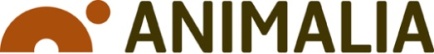 KVALITETSSYSTEMVedlegg 1 til prosedyre 302P:Tittel: Avtale om kastrering ved vaksinasjonID: 302P_Immunkastrerte griserVersjon 5Side: 1 av 1 siderUtarbeidet av Animalia:Morten RøeGodkjent av:KlassifiseringsutvalgetGyldig fra:Produsent:Produsentnummer:Produsentens adresse:Produsentens adresse:Slakteri, nr. og navn:Kontaktperson:Sted:Dato:Produsent:Varemottaker: